Publicado en Monterrey, N.L. el 23/12/2021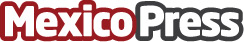 Las 5 reglas que se deben conocer para usar créditos y préstamosDe acuerdo con Edufinet, los créditos y préstamos tienen diferencias y ventajas importantes que los permiten ser aprovechados para satisfacer las necesidades que cada uno tiene por ofrecerDatos de contacto:Claudio Lizárraga8121944790Nota de prensa publicada en: https://www.mexicopress.com.mx/las-5-reglas-que-se-deben-conocer-para-usar Categorías: Finanzas Emprendedores Nuevo León http://www.mexicopress.com.mx